EKOENERGIE 18 – Chytrý region  Ve středu 21. listopadu jsme se zúčastnili soutěže Ekoenergie 2018 na SŠ teleinformatiky v Ostravě. Tuto soutěž vyhlašuje Odbor školství, mládeže a sportu MSK pod záštitou náměstka hejtmana MSK Mgr. Stanislava Folwarcneho .
  Samotné soutěži předcházel Workshop 3. října 2018, kde se všichni účastníci seznámili se 4 tématy a požadavky na soutěžní prezentace. V odpoledních hodinách se uskutečnila exkurze na vodní elektrárnu Morávka, kam se běžně nedostanete. 
  Naši  žáci IX.třídy Lucie Brišová a Ondřej Dočkálek si z nabízených témat vybrali ,,Chytrý region – zelená budoucnost MSK‘‘  a svoji práci nazvali ,,Zelená budoucnost naší obce“.  Mezi 10 základními školami a 10 středními školami obstáli se ctí a dostali pochvalu poroty, která byla složena 
z odborníků báňské univerzity v Ostravě. Všichni účastníci byli odměněni drobnými dary a peněžní poukázkou na nákup v Karolině.
  Děkuji Lucce a Ondrovi za vzornou reprezentaci naší školy a obce a odvahu vystoupit před tolika lidmi.    Mgr. Pavlína GráfováReportáž z této akce můžete vidět na adrese TV Polar  (5.minuta)
https://polar.cz/porady/regionalni-zpravy/regionalni-zpravy-polar-23-11-2018-17-00-00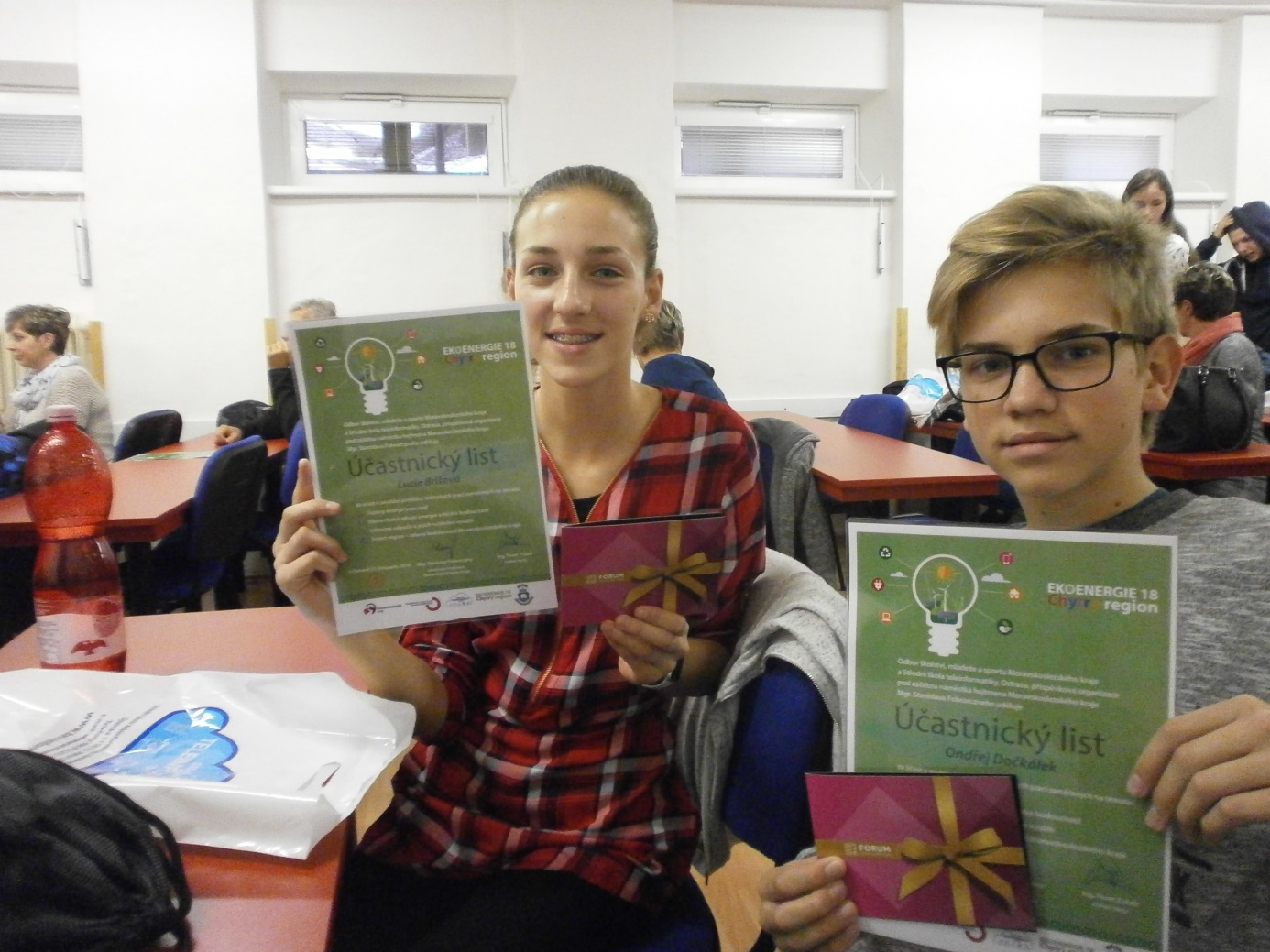 